П О Л О Ж Е Н И Ео проведении ХХХV открытого марафона «Здоровье» (1.2)городской округ КоролевМосковской области2021 годОбщие положенияХХХV открытый марафон «Здоровье» проводится в соответствии с Календарным планом межмуниципальных физкультурных мероприятий и спортивных мероприятий городского округа Королёв Московской области на 2021 год (далее - Мероприятие).1.2. Мероприятие проводится с целью:вовлечения населения в повседневные занятия спортом;пропаганды здорового образа жизни, укрепления здоровья детей и подростков;организации досуга несовершеннолетних, профилактики правонарушений;развития семейного спорта;сохранения спортивных традиций г.о. Королёв МО;повышения спортивного мастерства участников.Сроки и место проведения2.1. Мероприятие проводится 30 мая 2021 г. в лесопарковой зоне, согласно схеме трассы забега.2.2. Трасса проходит по пешеходным дорогам в зеленой лесной зоне г. Королёв, мкр. Юбилейный и зоне Акуловского водоканала. Для дистанций 42,2 км трасса состоит из 8 кругов по 5 км 275 м, для дистанции 21,1 км – из 4 кругов, для дистанции 10,5 км. – из 2 кругов, трасса детского забега – 1 круг 1,1 км.2.3. Схема трасс приведена в Приложении 1. 2.4. Все бегуны на одну дистанцию стартуют одновременно.2.5. ВНИМАНИЕ: 2.5.1 Часть трассы проходит через лесную зону, поэтому встречаются корни деревьев.2.5.2 Повороты трассы обозначены флажками, разметкой стрелками на асфальте перед поворотами, а также сигнальной лентой. 2.5.3 Сложные участки на поворотах и развилках дорог обеспечены контролёрами. 2.5.4 На трассе установлены таблички 1 км, 2км, 3км, 4 км, 5км круга.2.6.2.7. Закрытие финиша в 15:302.8. Старт и финиш – Нижний Комитетский лес, адрес г. Королев, мкр. Юбилейный,
 ул. Ленинская, д.18, 900 м от станции Болшево. 2.9. Проезд участников из Москвы:Электричкой: с Ярославского вокзала (направления на Монино, Фрязево, Фрязино, Болшево) до станции «Болшево», далее пешком от станции вдоль железной дороги в сторону мкр. Юбилейного., или до станции «Подлипки-Дачные», выход по подземному переходу на левую сторону по ходу электрички со стороны Москвы к магазину «Веста», далее автобусом до конечной остановки -«Сквер» 3-й микрорайон далее пешком к месту старта до ул. Ленинская д.18;Автобусом: от метро ВДНХ автобусом № 499 до остановки- «Сквер» 3-й микрорайон далее пешком к месту старта до ул. Ленинская д.18 Автомобилем: Ленинская улица, 18, Юбилейный, Королёв, Московская область https://maps.yandex.ru/?um=&ll=37.843376%2C55.926276&spn=0.005504%2C0.001569&z=18&l=map2.10 Питание на трассе пробега предусмотрено только для бегунов на дистанциях (42,2 км и 21,1км). Пункт питания будет расположен в районе у точки Старта и в лесу на повороте (середина круга).Организаторы соревнований 3.1. Общее руководство проведением Мероприятия осуществляет Комитет по физической культуре, спорту и туризму Администрации городского округа Королёв Московской области.3.2. Непосредственное проведение Мероприятия осуществляет ООО «Организация спортивных турниров «Вятка» при поддержке клуба «TRIKO.CLUB». 3.3. Для распространения информации о мероприятии создан канал в Telegram https://t.me/Zdorovie_2021. Контактные телефоны: Паршин Дмитрий +7(926)279-8520, Иванов Юрий +7(903)589-2376, Трипака Сергей +7(917)527-7307. 3.4. Организационную и техническую помощь оказывают любители бега и ветераны спорта Юбилейного и Королева (разметка дистанции, участие в судействе, питание участников марафона).Требования к участникам Мероприятия и условия их допуска4.1. К старту допускаются все желающие, по состоянию здоровья и тренированности способные преодолеть дистанцию, имеющие допуск врача.4.2. Для получения стартового номера участнику требуется предоставить документ, удостоверяющий личность, и медицинскую справку, выданную по результатам проведенного медицинского обследования состояния здоровья, выданное медицинским учреждением, имеющем лицензию на осуществление медицинской деятельности, предусматривающей работы (услуги) по лечебной физкультуре и спортивной медицине с заключением о разрешении участвовать в соревнованиях по бегу на дистанции не менее той, на которую регистрируется участник.4.3. Медицинскую справку обязаны предоставить участники всех дистанций и возрастных категорий, включая детские забеги и эстафету.4.4. Оригинал медицинской справки или ее копия, при условии предоставления организаторам оригинала, хранится у организаторов.4.5. Медицинские справки и их копии после мероприятия участникам не возвращаются.4.6. При этом участник принимает на себя всю ответственность за подлинность медицинской правки, получение ее в установленном законом порядке на основании проведенного медицинского обследования в уполномоченном медицинском учреждении и относит на себя все негативные последствия, связанные с нарушением данного условия.4.7. Принимая участие в мероприятии, участник подтверждает, что регулярно проходит медицинские обследования в целях обеспечения безопасности участия в Мероприятии для его здоровья, не имеет каких-либо медицинских или иных ограничений по здоровью, которые могут подвергнуть опасности или ограничить его участие в Мероприятии, в том числе не имеет противопоказаний к длительным физическим нагрузкам, и состояние его здоровья позволяет ему участвовать в Мероприятии, и принимает на себя все риски и негативные последствия, связанные с нарушением данного условия.4.8. Юниоры могут быть допущены на основную дистанцию (10 км) по представлению тренера или руководителя КЛБ. 4.9. Школьники участвуют по представлению преподавателей физкультуры и с согласия родителей. 4.10. К участию в забеге на 1,1 км допускаются участники до 18 лет. 4.11. Дети до 8 лет допускаются на дистанцию в сопровождении родителей. Программа мероприятия5.1. Соревнования проводятся как личные на дистанциях 42,2км, 21,1км, 10 км и 1,1 км:Возрастные группы42,2 км	        21,1 км       10,5 км    1,1 кмдо 12 лет                      2009 г.р. и младше                                                                           +13-18 лет                      2008 – 2003 г.р.                                                                                 +до 18 лет                      2004 г.р. и младше						+18-39 лет                      2003 – 1982г.р. 		+		+		+40-49 лет                      1981 – 1972 г.р. 		+		+		+50-59 лет                      1971 – 1962 г.р.		+		+		+60-69 лет                      1961 – 1952 г.р.		+		+		+70 лет и старше           1951 г.р. и старше 		+		+		+5.2. Отдельный вид программы – марафон-эстафета 4x10,5 км5.3. Допуск к участию в марафон-эстафете осуществляется в соответствии с пунктом 4 настоящего Положения. 5.4. Участники первого этапа эстафеты стартуют вместе с участниками забега на 10,5 км. Передача эстафеты осуществляется в специально отмеченной зоне в районе старта/финиша.Условия подведения итогов6.1. Победители определяются в соответствии с действующими правилами легкой атлетики.6.2. Хронометраж осуществляется при помощи электронной системы судейства в реальном масштабе времени.6.3. Электронные чипы являются собственностью организаторов. 6.4. Чипы выдаются вместе со стартовыми номерами и подлежат сдаче в судейскую коллегию/волонтерам после финиша или при сходе с дистанции.6.5. Смена этапов марафон-эстафеты осуществляется путем передачи чипа следующему участнику после пересечения контрольной точки хронометража. Награждение7.1. Победители в абсолютном первенстве на дистанциях 42,2 км, 21,1км и 10,5 км среди женщин и мужчин награждаются Кубками.7.2. Призеры в возрастных категориях на всех дистанциях награждаются призами, грамотами и медалями. 7.3. В марафон-эстафете кубками и грамотами награждаются команды победителей, участники команд победителей награждаются медалями и подарками.7.4. Команды не делятся на категории по возрастному и половому признаку.7.5. Протокол результатов будет составлен с учетом возрастных групп (пункт 5) и в абсолютном зачете.Условия финансирования8.1. Расходы, связанные с проведением Мероприятия, в части:информационной поддержки;обеспечения сопроводительными документами; медицинского обеспечения;мобильных туалетных кабинок;награждение (медали),осуществляет Комитет по физической культуре, спорту и туризму Администрации городского круга Королёв Московской области. 8.2. Расходы, связанные с проведением Мероприятия, в части:предоставления шатров, столов, стульев, тумбы для награждения,осуществляет МБУ «Спортивные сооружения» (управление  по организации и проведению спортивных мероприятий), в соответствии с техническим заданием. 8.3. Расходы, связанные с проведением Мероприятия, в части:награждения;подготовки трассы;судейства и прочие расходы, осуществляет ООО «Организация спортивных турниров «Вятка» при поддержке клуба «TRIKO.CLUB».8.4. Расходы по командированию (проезд к месту проведения соревнований и обратно, суточные в пути, страхование, проживание и питание) тренеров и участников обеспечивают командирующие организации. Обеспечение безопасности участников и зрителей9.1.  Безопасность, антитеррористическая защищенность и медицинское обслуживание участников Соревнований и зрителей обеспечиваются в соответствии с постановлением Правительства Российской Федерации от 25.03.2015 № 272 «Об утверждении требований к антитеррористической защищенности мест массового пребывания людей и объектов (территорий), подлежащих обязательной охране полицией, и форм паспортов безопасности таких мест и объектов (территорий)», постановлением Правительства Российской Федерации от 18.04.2014 № 353 «Об утверждении Правил обеспечения безопасности при проведении официальных спортивных соревнований», постановлением Губернатора Московской области от 05.03.2001 № 63-ПГ «О порядке проведения массовых мероприятий на спортивных сооружениях в Московской области» и распоряжением Губернатора Московской области от 17.10.2008 № 400-РГ «Об обеспечении общественного порядка и безопасности, оказании гражданам своевременной квалифицированной медицинской помощи при проведении массовых мероприятий на территории Московской области».9.2. Оказание скорой медицинской помощи осуществляется в соответствии с приказом  Министерства здравоохранения Российской Федерации от 23.10.2020 № 1144н «Об утверждении порядка организации оказания медицинской помощи лицам, занимающимся физической культурой и спортом (в том числе при подготовке и проведении физкультурных мероприятий), включая порядок медицинского осмотра лиц, желающих пройти спортивную подготовку, заниматься физической культурой и спортом в организациях и (или) выполнить нормативы испытания (тестов) Всероссийского физкультурно-спортивного комплекса «Готов к труду и обороне» (ГТО)» и форм медицинских заключений о допуске к участию в физкультурных и спортивных мероприятиях».Подача заявок на участие10.1. Предварительная регистрация и оплата обязательна, и доступна с сайта TRIKO.CLUB (http://triko.club/35-zdorovie-race/). 10.2. Регистрация заканчивается 28/05/2021 в 24:00 или по достижению лимита участников – 400 человек. 10.3. Регистрация 29/05/2021 и в день старта проводиться не будет. 10.4. Без предварительной регистрации номера выдаваться не будут. 10.5. Выдача номеров и чипов осуществляется: с 8.30 до 10.15 на месте старта (для забега на 1,1 км до 9:45.10.6 Стартовый взнос для участников на дистанции (марафон-эстафета – за команду):10.6. Для детей младше 18 лет, инвалидов и ветеранов старше 60 лет участие в соревнованиях по льготной регистрации:1,1 км – 300 руб.;10,5 км - 400 руб.;21 км – 500 руб.;42 км – 600 руб. 10.7. Оплата идет исключительно на организацию мероприятия (судейство, питание участников, призовой фонд, разметка дистанции). 10.8. Стартовый взнос в размере 80% возвращается по специальному обращению участника за 30 дней до проведения старта в соответствии с Договором Офертой, размещенном на сайте. После указанного срока стартовый взнос не возвращается.Данное положение является официальным приглашением на соревнованияПриложение 1Схема трассыТрасса на 10,5 км, 21 км и 42 км.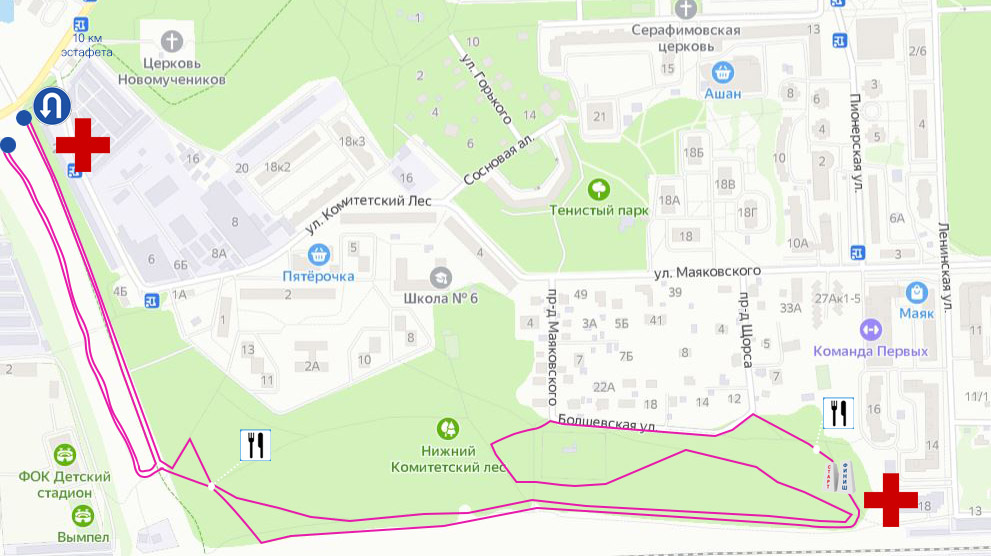 Трасса на 1,1 км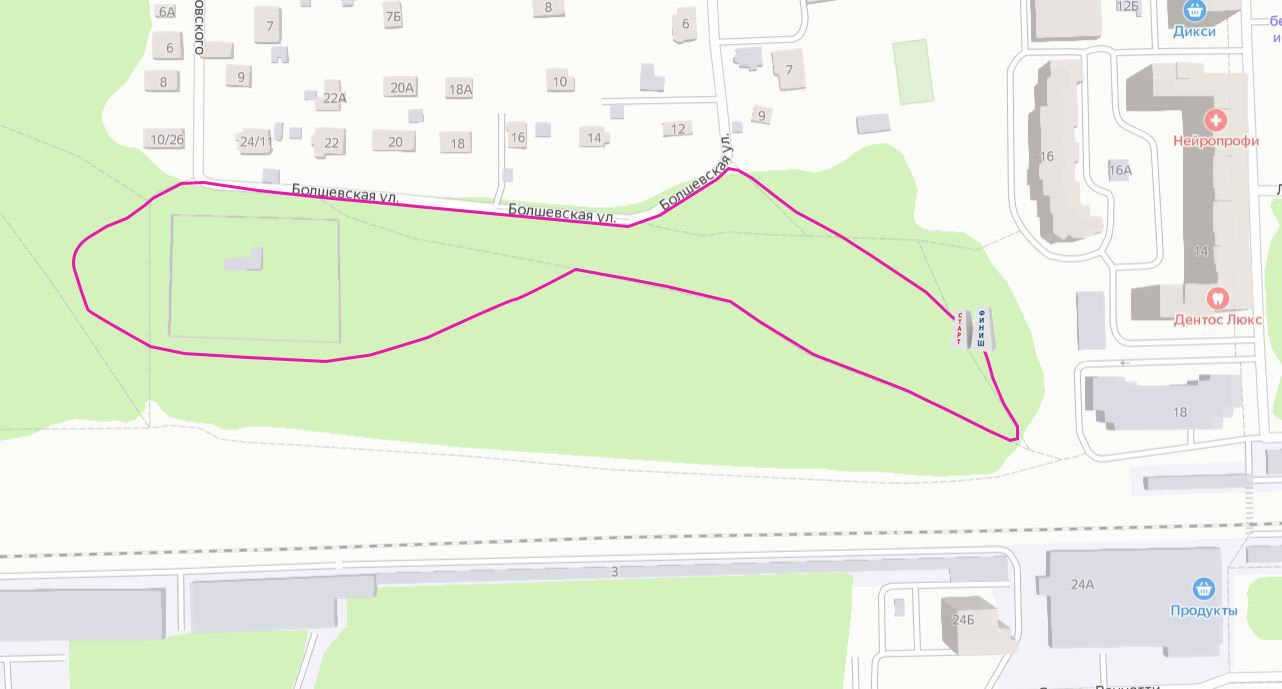 УТВЕРЖДЕНОЗаместитель главы Администрации – председатель Комитета по физическойкультуре, спорту и туризму _______________ И.А. КонышевСОГЛАСОВАНОДиректор ООО «Организация спортивных турниров «Вятка»_______________ С.А. Митягин ДистанцияВремя стартаЗабег на 1,1 км (дети до 12 лет)10:00Забег на 1,1 км (дети с 13 до 18 лет)10:1010,5 км и эстафета10:3021 км10:3542 км10:40(тихоходы 9:30)ДистанцияОплата по 29/04/21Оплатас 30/04/21по 28/05/21Оплатапосле
29/05/211,1 км30030030010,5 км800 руб.900 руб.1 500 руб.21 км1000 руб.1100 руб.1 500 руб.42 км1200 руб.1300 руб.1 500 руб.Марафон-эстафета3200 руб.3600 руб.5 000 руб.